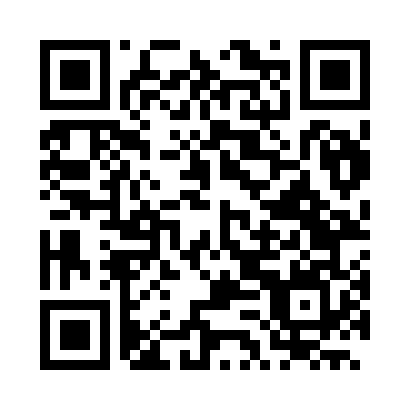 Ramadan times for Ibia, BrazilMon 11 Mar 2024 - Wed 10 Apr 2024High Latitude Method: NonePrayer Calculation Method: Muslim World LeagueAsar Calculation Method: ShafiPrayer times provided by https://www.salahtimes.comDateDayFajrSuhurSunriseDhuhrAsrIftarMaghribIsha11Mon4:544:546:0812:163:406:246:247:3312Tue4:554:556:0812:163:396:236:237:3213Wed4:554:556:0812:153:396:226:227:3114Thu4:554:556:0812:153:396:226:227:3015Fri4:564:566:0912:153:396:216:217:3016Sat4:564:566:0912:153:386:206:207:2917Sun4:564:566:0912:143:386:196:197:2818Mon4:564:566:1012:143:386:186:187:2719Tue4:574:576:1012:143:376:176:177:2620Wed4:574:576:1012:133:376:166:167:2521Thu4:574:576:1012:133:376:166:167:2422Fri4:584:586:1112:133:366:156:157:2323Sat4:584:586:1112:133:366:146:147:2324Sun4:584:586:1112:123:366:136:137:2225Mon4:584:586:1112:123:356:126:127:2126Tue4:594:596:1212:123:356:116:117:2027Wed4:594:596:1212:113:356:106:107:1928Thu4:594:596:1212:113:346:106:107:1829Fri5:005:006:1212:113:346:096:097:1730Sat5:005:006:1312:103:336:086:087:1731Sun5:005:006:1312:103:336:076:077:161Mon5:005:006:1312:103:326:066:067:152Tue5:005:006:1312:103:326:056:057:143Wed5:015:016:1412:093:326:056:057:134Thu5:015:016:1412:093:316:046:047:125Fri5:015:016:1412:093:316:036:037:126Sat5:015:016:1412:083:306:026:027:117Sun5:025:026:1512:083:306:016:017:108Mon5:025:026:1512:083:296:006:007:099Tue5:025:026:1512:083:296:006:007:0910Wed5:025:026:1512:073:285:595:597:08